Jens Otto Lange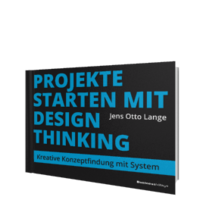 Projekte starten mit Design ThinkingKreative Konzeptfindung mit System1. Auflage BusinessVillage 2019
218 Seiten
ISBN 978-3-86980-464-424,95 Euro
Pressematerialien: http://www.businessvillage.de/presse-1058KlappentextProjektarbeit gehört in vielen Unternehmen zur Tagesordnung. Ob Digitalisierung, Innovationsvorhaben, Change oder neue Produkte und Services, sie haben eins gemein: Sie starten als Projekt. Design Thinking hilft, Sie zum Erfolg zu führen.Doch für welche Projekthemen eignet sich Design Thinking? Wie lassen sich cross-funktionale Teams aufstellen? Welche Voraussetzungen braucht die Kreativarbeit noch?Langes Buch gibt Antworten auf diese Fragen. Konkret und anschaulich illustriert es den Einsatz von Design Thinking für den Start und das Scoping von Projekten. Schritt für Schritt zeigt es auf, wie Sie Design-Thinking-Workshops planen, um schnell Konzeptideen für komplexe Fragestellungen zu entwickeln.Langes Playbook lädt zum Mitmachen und Mitdenken ein und vermittelt praxisorientiert die Anwendung der wichtigsten Denkwerkzeuge für die Gestaltung kreativer Konzeptfindungsprozesse zur Lösung komplexer Problemstellungen.Der AutorDer Designfacilitator Jens Otto Lange coacht und moderiert seit über 20 Jahren kreative Konzeptfindungsprozesse interdisziplinärer Teams, um schnell und strukturiert innovative Lösungen zu entwickeln. Mithilfe der nutzerzentrierten Design-Thinking-Methodik hilft er Veränderern, kollektiv und kreativ Neues für die Digitale Welt zu schaffen. www.guentherlange.de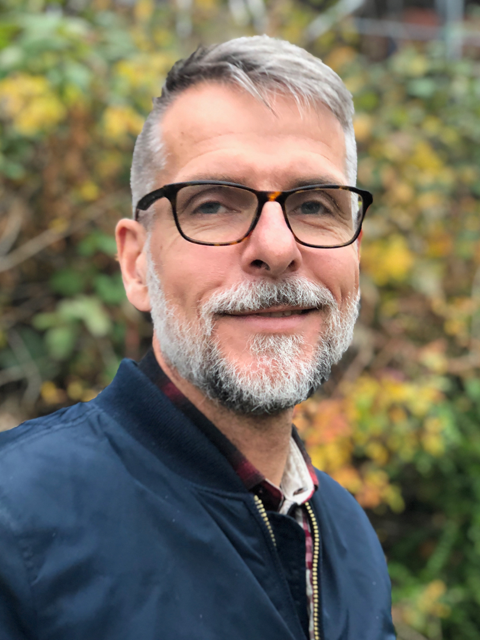 Über BusinessVillageBusinessVillage ist der Verlag für die Wirtschaft. Mit dem Fokus auf Business, Psychologie, Karriere und Management bieten wir unseren Lesern aktuelles Fachwissen für das individuelle und fachliche Vorankommen. Renommierte Autoren vermitteln in unseren Sach- und Fachbüchern aktuelle, fundierte und verständlich aufbereitete Informationen mit Nutzwert.PresseanfragenSie haben Interesse an honorarfreien Fachbeiträgen oder Interviews mit unseren Autoren? Gerne stellen wir Ihnen einen Kontakt her. Auf Anfrage erhalten Sie auch Besprechungsexemplare, Verlosungsexemplare, Produktabbildungen und Textauszüge.BusinessVillage GmbH
Jens Grübner
Reinhäuser Landstraße 22  
37083 GöttingenE-Mail: redaktion@businessvillage.de
Tel: +49 (551) 20 99 104
Fax: +49 (551) 20 99 105-------------------------------------Geschäftsführer: Christian HoffmannHandelsregisternummer: 3567Registergericht: Amtsgericht Göttingen